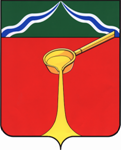 Калужская областьАдминистрация муниципального района«Город Людиново и Людиновский район»П О С Т А Н О В Л Е Н И Еот  «18» октября 2023 г.				                                                                 № 1254В соответствии со ст. 7, 43 Федерального Закона от 06.10.2003 № 131-ФЗ «Об общих принципах организации местного самоуправления в Российской Федерации», руководствуясь Федеральным Законом от 27.07.2010 № 210-ФЗ «Об организации  предоставления государственных и муниципальных услуг», Уставом муниципального района «Город Людиново и Людиновский район» администрация муниципального района постановляет:1.	Внести в постановление администрации муниципального района «Город Людиново и Людиновский район» от 02.10.2023 № 1153 «Об утверждении административного регламента предоставления муниципальной услуги «Признание помещения жилым помещением, жилого помещения непригодным для проживания, многоквартирного дома аварийным и подлежащим сносу или реконструкции, садового дома жилым домом и жилого дома садовым домом» следующие изменения:1.1. В приложении к постановлению пункт 2.2. части 2 «Стандарт предоставления муниципальной услуги» административного регламента дополнить абзацем следующего содержания:«При рассмотрении вопроса о признании помещения жилым помещением, жилого помещения непригодным для проживания, многоквартирного дома аварийным и подлежащим сносу или реконструкции, расположенных на территории сельских поселений, входящих в состав муниципального района «Город Людиново и Людиновский район», к работе в комиссии привлекается с правом голоса представитель администрации сельского поселения, на территории которого расположен объект обследования».2.	Настоящее постановление подлежит опубликованию в установленном законом порядке.3.	Контроль за исполнением настоящего постановления возложить на заместителя главы администрации муниципального района «Город Людиново и Людиновский район»       Дёмичева С.С.4.	Настоящее постановление вступает в силу с момента подписания.Глава администрациимуниципального района						                            С.В. Перевалов	Главный специалист отдела по управлениюжилищным фондом и взаимодействию с территориями                                    М.И. РевковаСогласовано:И.о. заместителя главы администрации					            К.А. ПигаревИ.о. заместителя главы администрации					            И.Б. ИсковаЗаведующий юридическим отделом                       			            Л.А. КатунцеваНачальник отдела организационно-контрольнойи кадровой работы                                                                                                  Е.К. ВостроваЗаведующий отделом по управлениюжилищным фондом и взаимодействию с территориями                                    М.А. МедведеваО внесении изменений в постановление администрации муниципального района «Город Людиново и Людиновский район» от 02.10.2023          № 1153 «Об утверждении административного регламента предоставления муниципальной услуги «Признание помещения жилым помещением, жилого помещения непригодным для проживания, многоквартирного дома аварийным и подлежащим сносу или реконструкции, садового дома жилым домом и жилого дома садовым домом»